PROGRAMA DE ACTIVIDADES 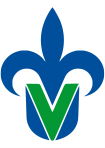 SERVICIO SOCIALNombre del prestador de servicio social:Matrícula:Matrícula:Matrícula:Período escolar:Período escolar:Dependencia de origen: Maestro responsable de la experiencia educativa:Maestro responsable de la experiencia educativa:Maestro responsable de la experiencia educativa:Maestro responsable de la experiencia educativa:Dependencia receptora del Servicio SocialDependencia receptora del Servicio SocialDependencia receptora del Servicio SocialDependencia receptora del Servicio SocialDependencia receptora del Servicio SocialDependencia receptora del Servicio SocialDependencia receptora del Servicio SocialDependencia receptora del Servicio SocialDependencia receptora del Servicio SocialDependencia receptora del Servicio SocialDependencia receptora del Servicio SocialNombre de la dependencia:Nombre del responsable:Nombre del responsable:Nombre del responsable:Nombre del responsable:Localidad:Dirección:Dirección:Dirección:Planteamiento del programa de actividades vinculadas al perfil profesional del aspirante:Planteamiento del programa de actividades vinculadas al perfil profesional del aspirante:Ejemplo: a) Elaborar un diagnóstico económico-comunitario.
b) Dar asesoría técnica y financiera para proyectos.
c) Elaborar un estudio de mercado y un plan estratégico.
d) Crear un sistema de información y un programa de calidad de servicios a clientes.Ejemplo: a) Elaborar un diagnóstico económico-comunitario.
b) Dar asesoría técnica y financiera para proyectos.
c) Elaborar un estudio de mercado y un plan estratégico.
d) Crear un sistema de información y un programa de calidad de servicios a clientes.Ejemplo: a) Elaborar un diagnóstico económico-comunitario.
b) Dar asesoría técnica y financiera para proyectos.
c) Elaborar un estudio de mercado y un plan estratégico.
d) Crear un sistema de información y un programa de calidad de servicios a clientes.Ejemplo: a) Elaborar un diagnóstico económico-comunitario.
b) Dar asesoría técnica y financiera para proyectos.
c) Elaborar un estudio de mercado y un plan estratégico.
d) Crear un sistema de información y un programa de calidad de servicios a clientes.Ejemplo: a) Elaborar un diagnóstico económico-comunitario.
b) Dar asesoría técnica y financiera para proyectos.
c) Elaborar un estudio de mercado y un plan estratégico.
d) Crear un sistema de información y un programa de calidad de servicios a clientes.Ejemplo: a) Elaborar un diagnóstico económico-comunitario.
b) Dar asesoría técnica y financiera para proyectos.
c) Elaborar un estudio de mercado y un plan estratégico.
d) Crear un sistema de información y un programa de calidad de servicios a clientes.Ejemplo: a) Elaborar un diagnóstico económico-comunitario.
b) Dar asesoría técnica y financiera para proyectos.
c) Elaborar un estudio de mercado y un plan estratégico.
d) Crear un sistema de información y un programa de calidad de servicios a clientes.Ejemplo: a) Elaborar un diagnóstico económico-comunitario.
b) Dar asesoría técnica y financiera para proyectos.
c) Elaborar un estudio de mercado y un plan estratégico.
d) Crear un sistema de información y un programa de calidad de servicios a clientes.Ejemplo: a) Elaborar un diagnóstico económico-comunitario.
b) Dar asesoría técnica y financiera para proyectos.
c) Elaborar un estudio de mercado y un plan estratégico.
d) Crear un sistema de información y un programa de calidad de servicios a clientes.Objetivos:Objetivos:Corto PlazoCorto PlazoCorto PlazoMediano PlazoMediano PlazoMediano PlazoMediano PlazoLargo PlazoLargo PlazoObjetivos:Objetivos:Ejemplo: Brindar atención inmediata a los usuarios de la unidad de servicio.Ejemplo: Brindar atención inmediata a los usuarios de la unidad de servicio.Ejemplo: Brindar atención inmediata a los usuarios de la unidad de servicio.Ejemplo: Recopilación de datos y realizar el análisis de datos estadísticos.Ejemplo: Recopilación de datos y realizar el análisis de datos estadísticos.Ejemplo: Recopilación de datos y realizar el análisis de datos estadísticos.Ejemplo: Recopilación de datos y realizar el análisis de datos estadísticos.Ejemplo: Realizar reporte final de todas las actividades y sesiones realizadas en la unidad así como armar los expedientes respectivos.Ejemplo: Realizar reporte final de todas las actividades y sesiones realizadas en la unidad así como armar los expedientes respectivos.Duración del programa:Duración del programa:Actividades a desempeñar:Actividades a desempeñar:Ejemplo: Apoyo y atención a usuarios, entrevistas con líderes, realizar un censo de población, reuniones de trabajo con los habitantes de la comunidad, evaluación de las acciones, sistematización de experiencias. Elaborar un diagnóstico económico-comunitario. Realizar un censo de negocios y aplicación a la comunidad. Tabulación de datos e interpretación y presentación de resultados.Ejemplo: Apoyo y atención a usuarios, entrevistas con líderes, realizar un censo de población, reuniones de trabajo con los habitantes de la comunidad, evaluación de las acciones, sistematización de experiencias. Elaborar un diagnóstico económico-comunitario. Realizar un censo de negocios y aplicación a la comunidad. Tabulación de datos e interpretación y presentación de resultados.Ejemplo: Apoyo y atención a usuarios, entrevistas con líderes, realizar un censo de población, reuniones de trabajo con los habitantes de la comunidad, evaluación de las acciones, sistematización de experiencias. Elaborar un diagnóstico económico-comunitario. Realizar un censo de negocios y aplicación a la comunidad. Tabulación de datos e interpretación y presentación de resultados.Ejemplo: Apoyo y atención a usuarios, entrevistas con líderes, realizar un censo de población, reuniones de trabajo con los habitantes de la comunidad, evaluación de las acciones, sistematización de experiencias. Elaborar un diagnóstico económico-comunitario. Realizar un censo de negocios y aplicación a la comunidad. Tabulación de datos e interpretación y presentación de resultados.Ejemplo: Apoyo y atención a usuarios, entrevistas con líderes, realizar un censo de población, reuniones de trabajo con los habitantes de la comunidad, evaluación de las acciones, sistematización de experiencias. Elaborar un diagnóstico económico-comunitario. Realizar un censo de negocios y aplicación a la comunidad. Tabulación de datos e interpretación y presentación de resultados.Ejemplo: Apoyo y atención a usuarios, entrevistas con líderes, realizar un censo de población, reuniones de trabajo con los habitantes de la comunidad, evaluación de las acciones, sistematización de experiencias. Elaborar un diagnóstico económico-comunitario. Realizar un censo de negocios y aplicación a la comunidad. Tabulación de datos e interpretación y presentación de resultados.Ejemplo: Apoyo y atención a usuarios, entrevistas con líderes, realizar un censo de población, reuniones de trabajo con los habitantes de la comunidad, evaluación de las acciones, sistematización de experiencias. Elaborar un diagnóstico económico-comunitario. Realizar un censo de negocios y aplicación a la comunidad. Tabulación de datos e interpretación y presentación de resultados.Ejemplo: Apoyo y atención a usuarios, entrevistas con líderes, realizar un censo de población, reuniones de trabajo con los habitantes de la comunidad, evaluación de las acciones, sistematización de experiencias. Elaborar un diagnóstico económico-comunitario. Realizar un censo de negocios y aplicación a la comunidad. Tabulación de datos e interpretación y presentación de resultados.Ejemplo: Apoyo y atención a usuarios, entrevistas con líderes, realizar un censo de población, reuniones de trabajo con los habitantes de la comunidad, evaluación de las acciones, sistematización de experiencias. Elaborar un diagnóstico económico-comunitario. Realizar un censo de negocios y aplicación a la comunidad. Tabulación de datos e interpretación y presentación de resultados.Responsabilidades y obligaciones del prestador de servicio social:Responsabilidades y obligaciones del prestador de servicio social:Ejemplo: Acudir puntual a la unidad, trabajar de manera ordenada y en silencio. Cuidar el mobiliario y llevar el control de atención.Ejemplo: Acudir puntual a la unidad, trabajar de manera ordenada y en silencio. Cuidar el mobiliario y llevar el control de atención.Ejemplo: Acudir puntual a la unidad, trabajar de manera ordenada y en silencio. Cuidar el mobiliario y llevar el control de atención.Ejemplo: Acudir puntual a la unidad, trabajar de manera ordenada y en silencio. Cuidar el mobiliario y llevar el control de atención.Ejemplo: Acudir puntual a la unidad, trabajar de manera ordenada y en silencio. Cuidar el mobiliario y llevar el control de atención.Ejemplo: Acudir puntual a la unidad, trabajar de manera ordenada y en silencio. Cuidar el mobiliario y llevar el control de atención.Ejemplo: Acudir puntual a la unidad, trabajar de manera ordenada y en silencio. Cuidar el mobiliario y llevar el control de atención.Ejemplo: Acudir puntual a la unidad, trabajar de manera ordenada y en silencio. Cuidar el mobiliario y llevar el control de atención.Ejemplo: Acudir puntual a la unidad, trabajar de manera ordenada y en silencio. Cuidar el mobiliario y llevar el control de atención.Recursos materiales y económicos a utilizar:Recursos materiales y económicos a utilizar:Ejemplo: Hojas blancas, plumones, impresiones, fotocopias, etc.Ejemplo: Hojas blancas, plumones, impresiones, fotocopias, etc.Ejemplo: Hojas blancas, plumones, impresiones, fotocopias, etc.Ejemplo: Hojas blancas, plumones, impresiones, fotocopias, etc.Ejemplo: Hojas blancas, plumones, impresiones, fotocopias, etc.Ejemplo: Hojas blancas, plumones, impresiones, fotocopias, etc.Ejemplo: Hojas blancas, plumones, impresiones, fotocopias, etc.Ejemplo: Hojas blancas, plumones, impresiones, fotocopias, etc.Ejemplo: Hojas blancas, plumones, impresiones, fotocopias, etc.______________________________Firma del prestador de servicio social______________________________Firma del responsable de la dependencia receptora___________________________________Firma del maestro titular de la experiencia educativa Servicio social